Бешенство – вирусная болезнь, поражающая нервную систему человека и животных, заболевание передается через укусы и ослюнение. Без профилактических прививок у людей оно всегда заканчивается смертью.Характерные признаки болезни у животных. Заболевание животных может проявляться как в буйной, так и в тихой (паралитической) формах.Основной источник распространения бешенства – дикие животные (чаще лисы и енотовидные собаки).Бешеная лисица забегает в поселки, залезает в сараи, кусает скот, дерется с собаками. Она может выйти на дорогу и стоять, не обращая внимания на людей. Но если к ней подойти, почти всегда бросается на человека. Больная енотовидная собака, наоборот, чаще всего затаивается, лежит неподвижно. Трогать такое животное, класть его в багажник и привозить домой очень опасно. Особенно страшен бешеный волк, наносящий множественные глубокие укусы, часто в голову.Больная собака угнетена, забирается в темный угол, не откликается на зов хозяина, хрипло лает, грызет палки, глотает камни, из-за рта течет слюна, появляется косоглазие, отказывают задние ноги. Собака может в дикой злобе кидаться на всех подряд и бежать, не разбирая дороги. При бешенстве в тихой форме собака может виновато ластиться к хозяину, а потом как бы случайно укусить его. Может убежать из дома. Боязни воды (гидрофобии) у собаки обычно не бывает и вода, поставленная перед животным, не является достоверной проверкой его здоровья.Кошки тоже могут болеть буйно и тихо. Буйство их очень опасно. Бешеная кошка прыгает людям на голову, грызет, кусает и царапает все, что попадается на дороге. Однако кошка может тихо забраться в подвал или под диван и укусить человека, когда ее будут вытаскивать.Бешеные коровы ревут, отказываются от еды, зевают, бросаются на стены. Больные овцы и козы прыгают на стены и кусают других животных, бросаются на людей и на собак. Водобоязни у них нет. Больные копытные, если даже у них нет видимой агрессии, могут иметь испуганный взгляд, отвисшую челюсть и выглядеть для хозяина как (подавившиеся косточкой).Меры по предупреждению заражения людей бешенством. Если животное укусило или поцарапало человека, немедленно обильно промойте рану проточной водой с мылом (не менее 15 минут), прижгите йодом, водкой, одеколоном. После этого необходимо как можно скорее обратиться к врачу – хирургу, который при необходимости, назначит курс профилактических прививок. Прививки - это единственное средство спасения от бешенства. Уколы ставят в день обращения, а затем на 3,7,14,30,90 дни после укуса. Во время такого лечения категорически запрещено употреблять алкоголь. Если человека укусила своя или знакомая собака или кошка без явных признаков бешенства, ее необходимо  подвергнуть карантинному наблюдению  в течение 10 дней. Это не меняет необходимости обратиться к врачу и начать профилактические прививки в первый же день. Если собака или кошка остается здоровой в течение 10 дней после укуса, прививки делать прекратят. Но если животное погибло или убежало, то прививки покусанному человеку необходимо продолжать. Для животных других видов срок карантинного наблюдения не установлен.Меры профилактики заболевания животных бешенством. Все собаки и кошки должны быть обязательно привиты от бешенства. Прививки в государственных ветеринарных клиниках делают бесплатно. Выводить собак на прогулки разрешается только на коротком поводке, а бойцовых или крупных в наморднике, и оберегать их от контактов с бездомными животными. Безнадзорные собаки и кошки представляют большую опасность, и подлежат отлову. В районах неблагополучных по бешенству диких животных, в основном, органы власти могут устраивать отстрел, отлов или затравку в норах диких животных независимо от сроков охоты.В случае если у Ваших животных был контакт с животными подозрительными по заболеванию бешенством необходимо обратиться в учреждение ветеринарии по месту жительства для консультации и решения вопросов карантинизации и противоэпизоотической иммунизации.Если у Вас или членов Вашей семьи был контакт с  животными подозрительными по заболеванию бешенством немедленно обратиться в медицинскую организацию по месту жительства для получения антирабической помощи.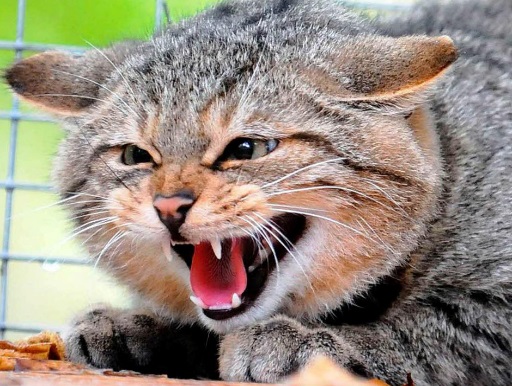 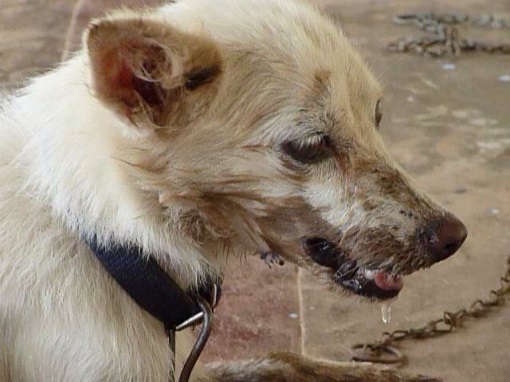 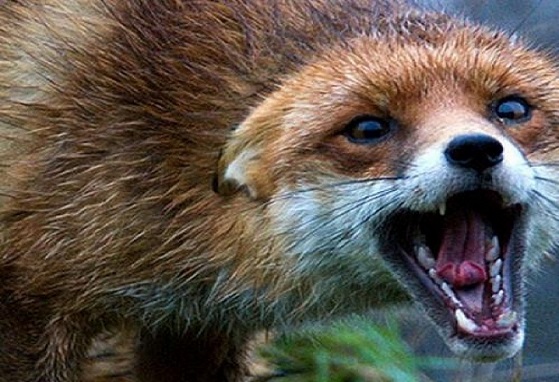 